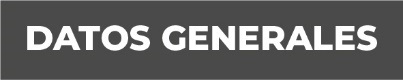 Nombre SELOMITH ABIHAIL OJEDA PRIMEROGrado de Escolaridad MAESTRÍACédula Profesional (Licenciatura): 10291706 Teléfono de Oficina 228-8-41-02-70. Ext. 3205Correo Electrónico: Formación Académica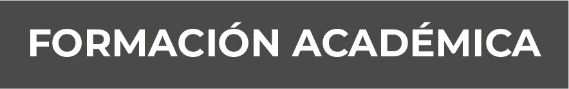 Master en Gobernanza y Derechos Humanos.Año 2018Escuela: Universidad Autónoma de MadridTrayectoria Profesional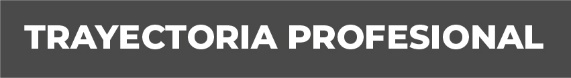 Año: 2019Fiscal 2 Especializada en Cosamaloapan, Veracruz. Conocimiento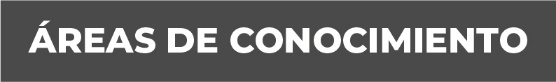  Derecho PenalServicio socialOctubre 2014.- Abril-2015 Agencia del Ministerio Público Sector Sur, Orizaba, Veracruz.Funciones: Redactar oficios, oficialía de partes, declarar testigos, rubricar,Foliar y entre sellar expedientes.Prácticas profesionalesSeptiembre 2015.- Dic-2017 Unidad Integral de Procuración de Justicia del XV Distrito Judicial deOrizaba, Veracruz.Funciones: Integración de carpetas de Investigación con perspectiva de género, iniciándose desde la denuncia, declaración de testigos, redacción de oficios, canalizar a las víctimas en las áreas correspondientes, así como la realización de las actuaciones correspondientes para la correcta investigación de los delitos, elaboración de guiones de imputación y vinculación a proceso; así como la determinación de archivos temporales y no ejercicios de la Acción penal.